Aanvraag gemeentelijke premie voor het afkoppelen van regenwater op privaat domeinBELANGRIJK:	AANGETEKEND opsturen of AFGEVEN tegen ONTVANGSTBEWIJS en dit minstens 30 dagen vóór de aanvang van de werken.Identificatie van de aanvrager: (in drukletters a.u.b.)Naam en voornaam aanvrager: 	rijksregister nummer ……………………………………………Naam en voornaam echtgeno(o)t(e) of partner: 	Rijksregisternummer …………………………………………….Adres: 	Postnr.: 	 Woonplaats: 	 : 	Email: 	Bank- of postrekening:    BE  _  _    _  _  _  _    _  _  _  _    _  _  _  _ op naam van: 	Identificatie van woning: (in drukletters a.u.b.)Ligging van de woning: 	, 8800 RoeselareSoort bebouwing:0	gesloten bebouwing0	(half)open bebouwingVermoedelijke start van de werken: …………………………………..	Bijgevoegde stukken:0	plan bestaande toestand0	plan nieuwe toestand (Het plan met de nieuwe toestand kan opgemaakt worden in samenspraak met de afkoppelingsdeskundige van de stad.)Gelieve op de plannen een blauwe kleur te gebruiken voor de regenwaterafvoer en een rode kleur voor de afvalwaterafvoer.Bijkomende inlichtingen:*	Ondergetekende aanvrager bevestigt de juistheid van de verstrekte gegevens op straffe van terugstorting van de verkregen premie.*	Ondergetekende aanvrager verklaart hierbij dat hij/zij de verkregen premie aanvaardt onder de voorwaarden gesteld in het stedelijk reglement terzake.*	Ondergetekende aanvrager verklaart zich uitdrukkelijk akkoord de premie op eerste vraag van het stadsbestuur van Roeselare, aan de stadskas terug te betalen, indien hij/zij zich in één der voorwaarden komt te bevinden welke, overeenkomstig de reglementering op de premie, de teruggave van de premie tot gevolg heeft.*	Ondergetekende aanvrager gaat de verbintenis aan het bezoek van de afkoppelingsdeskundige van de stad Roeselare aan de woning toe te laten. Dit bezoek kan gebeuren vóór de werken, tijdens de werken als na de werken.*	De afkoppelingswerken kunnen worden uitgevoerd door ofwel een eigen gekozen aannemer ofwel door de particulier zelf.Eigenhandig schrijven: ‘voor akkoord’ en ondertekenen.Handtekening aanvrager(s)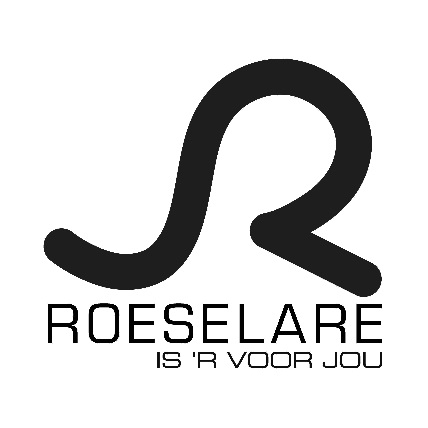 Alle briefwisseling dient gericht aan het college van burgemeester en schepenen.Voorbehouden administratieAlle briefwisseling dient gericht aan het college van burgemeester en schepenen.Datum ontvangst:Dossiernr.: AFK/………………… - …………………